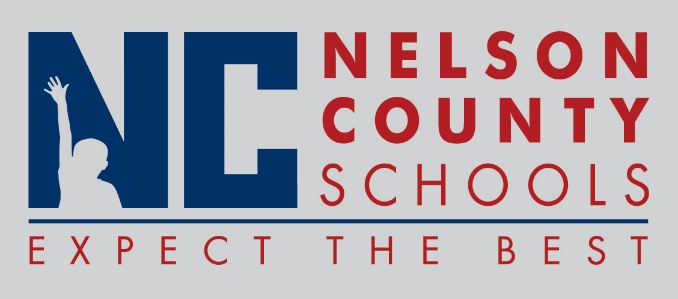 Decision PaperRECOMMENDATION:   	Approve the attached BG 4 and BG 5 as submitted.RECOMMENDED MOTION:  	I move that the Nelson County Board of Education ___________ as presented.To:Nelson County Board of EducationFrom:Tim Hockensmith, Chief Operating Officercc:Dr. Anthony Orr, SuperintendentDate:Re:BG 4 and 5 District/CMTA Energy Savings Performance Contract.